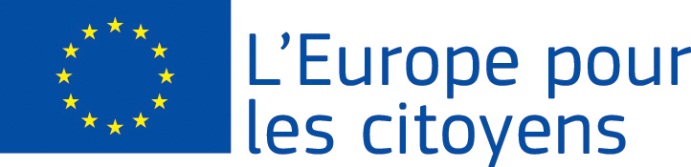 Dotyczy u 2.1 - Działanie Partnerstwo miastUdział: projekt umożliwił spotkanie 85 obywateli, z których 50 pochodziło z miasta Rajcza (Polska), 
15 z miasta  Lambrugo (Włochy), 20 z miasta Nova Bystrica (Słowacja).Miejsce/Daty: spotkania odbywały się między przedstawicielami gminy Rajcza, gminy Lambrugo oraz gminy Nova Bystrica przez pocztę mailową oraz komunikator Skype w okresie od 01/08/2015 do 28/08/2015Krótki opis:Prowadzona korespondencja mailowa oraz rozmowy bezpośrednie za pomocą komunikatora Skype poświęcono kolejno na: - podział obowiązków i koordynacji poszczególnych działań- ustalenie szczegółów programu wizyty wraz z tematyką konferencji- powołanie komitetu organizacyjnego- przygotowanie materiałów do warsztatów, szkoleń, prelekcji, przedstawień- rozpowszechnienie informacji na temat wizyty zaprzyjaźnionej gminy włoskiej-pozyskanie lokalnych stowarzyszeń, kół gospodyń wiejskich oraz społeczności lokalnej do zaangażowania i czynnego uczestnictwa w organizacji pobytu gości z Lambrugo Dotyczy u 2.1 - Działanie Partnerstwo miastW ramach tego projektu zrealizowano 7 wydarzeń:Wydarzenie 1 Udział: Projekt umożliwił spotkanie 48 obywateli, z których 30 pochodziło z miasta Rajcza (Polska), 15 z miasta Lambrugo (Włochy).Miejsce/Data: Wydarzenie miało miejsce w Rajczy (Polska)  w dniach od 04/02/2016  do  04/02/2016  Krótki opis: Spotkanie poświęcono na:1. warsztaty:  wymiana doświadczeń z wyborów samorządowych w gminach partnerskich2. dyskusja:  zaangażowanie obywateli w rozwój regionu i miasta zwłaszcza projekty budżetu partycypacyjnego 3. prelekcja: przyszłość UE  w dobie kryzysu gospodarczego4. dyskusja: nowe wyzwania dla UE – sytuacja Ukrainy walka z terroryzmem państwa islamskiego, fale emigracji5. uroczysta kolacjaWydarzenie 2Udział: Projekt umożliwił spotkanie 98 obywateli, z których 50 pochodziło z miasta Rajcza (Polska), 28 z miasta Lambrugo (Włochy), 20 z miasta Nova Bystrica (Słowacja).Miejsce/Data: Wydarzenie miało miejsce w Rajczy (Polska)  w dniach od 05/02/2016  do  05/02/2016  Krótki opis: Spotkanie poświęcono na:1. wycieczka - śladami Jana Pawła II 2. warsztaty z przedsiębiorcami: wykorzystanie funduszy UE w naszych gminach na innowacyjne rozwiązania3. debata: Przekonajmy eurosceptyków osiągnięciami cywilizacyjnymi UE - spotkanie z udziałem eurosceptyków4. warsztaty: opracowanie planów przyszłych wspólnych projektów przy wsparciu środków z UE5. prelekcja: Unia Europejska naszą szansą na rozwój gospodarczy6. warsztaty: metody aktywizacji społeczeństwa lokalnego w sprawy bieżące gminyWydarzenie 3Udział: Projekt umożliwił spotkanie 85 obywateli, z których 50 pochodziło z miasta Rajcza (Polska), 15 z miasta Lambrugo (Włochy), 20 z miasta Nova Bystrica (Słowacja).Miejsce/Data: Wydarzenie miało miejsce w Rajczy (Polska)  w dniach od 06/02/2016  do  06/02/2016  Krótki opis: Spotkanie poświęcono na:1. dyskusja: organizowanie kampanii informacyjnych i promocyjnych na rzecz wolontariatu2. seminarium: kryzys w Grecji – nowe wyznawania gospodarcze UE    3. spotkanie z młodzieżą -  dyskusja: jaki mamy wpływ na przyszłość UE? 4. dyskusja: organizacje pozarządowe – jak wykorzystać ich potencjał5. warsztaty: sposoby aktywizacji osób marginalizowanych przy udziale funduszy UE6. warsztaty: organizowanie konkursów dla organizacji pozarządowych na realizację programów społecznych7. wycieczka: pogranicze polsko-słow.Wydarzenie 4Udział: Projekt umożliwił spotkanie 365 obywateli, z których 320 pochodziło z miasta Rajcza (Polska), 15 z miasta Lambrugo (Włochy), 30 z miasta Nova Bystrica (Słowacja)..Miejsce/Data: Wydarzenie miało miejsce w Rajczy (Polska)  w dniach od 07/02/2016  do  07/02/2016  Krótki opis: Spotkanie poświęcono na:1. udział w korowodzie na otwarcie Rajdu Chłopskiego2. udział w targach turystycznych3. konkurs rzeźb śnieżnych4. dyskusja: czy jestem obywatelem UE? - świadomość bycia obywatelem UE w społeczeństwie lokalnym5. prezentacja multimedialna: kino polsko-włoskie „Giuseppe w Warszawie”6. zabawy sportowe (Zjazd na byle cym), zajęcia na ściance wspinaczkowej7. zabawa tanecznaWydarzenie 5Udział: Projekt umożliwił spotkanie 62 obywateli, z których 47 pochodziło z miasta Rajcza (Polska), 15 z miasta Lambrugo (Włochy).Miejsce/Data: Wydarzenie miało miejsce w Rajczy (Polska)  w dniach od 08/02/2016  do  08/02/2016  Krótki opis: Spotkanie poświęcono na:1. debata: czy interes narodowy może być interesem UE?2. warsztaty: komunikacja władz lokalnych z mieszkańcami. Skuteczne dotarcie z informacją.3. dyskusja: rola młodzieży w życiu społeczno-kulturalnym UE 4. warsztaty: metody wspierania  aktywnego uczestnictwa młodych ludzi i seniorów w życiu społeczno - kulturalnym naszych gmin5. pożegnanie, podpisanie strategii współpracy w zakresie funduszy UE